Part I. 	Project ProposerPart II. 	Project Information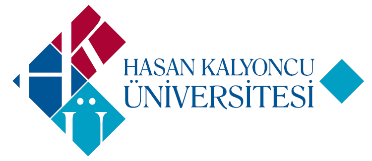 HASAN KALYONCU UNIVERSITYComputer Engineering DepartmentCOME 499 Project Proposal FormName - Last nameDr. Abdul Hafiz ABDULHAFIZE-mailAbdul.hafez@hku.edu.trStarting TermTitle of the ProjectVirtual reality (VR) mobile-based tour guide for Gaziantep cityProject DescriptionProject DescriptionThe Project aim at dveloping an application tour guide for Gaziantep city. The tourist user can run the App which open the mobile camera and image the street. The user can search for a target place, then the VR tools will show a virtual guid to it. Moreover, if the user focuses the camera on a certain place or land mark, the guid will provide the availble information on it. These information can be clustered into history, people, sevices provided, etc.   The project will explore the implementation of the software on the following hardware and select one hardware of them: Sumsung Mobile/TabletRaspberry Pi4 mini-computerJetson Nano Nvidia embeded system.These hardware devices are available with the supervisor and no need for te student to purchase them. Also, machine learning techniques like Deep learning, visual coding, ensemble learning will be explored and one of them  will be selected.The Project aim at dveloping an application tour guide for Gaziantep city. The tourist user can run the App which open the mobile camera and image the street. The user can search for a target place, then the VR tools will show a virtual guid to it. Moreover, if the user focuses the camera on a certain place or land mark, the guid will provide the availble information on it. These information can be clustered into history, people, sevices provided, etc.   The project will explore the implementation of the software on the following hardware and select one hardware of them: Sumsung Mobile/TabletRaspberry Pi4 mini-computerJetson Nano Nvidia embeded system.These hardware devices are available with the supervisor and no need for te student to purchase them. Also, machine learning techniques like Deep learning, visual coding, ensemble learning will be explored and one of them  will be selected.Project JustificationProject JustificationNoveltyNoveltyNew aspectsThe aimed software application is a challenging problem since it includes place recognition, and virtual reality applications. The software will reside in the mobile device itself. ComplexityComplexityChallenging problem and issuesThe student will learn virtual reality, machine learning  and image analysis programming teachniques He/she also to master mobile and android programming.  Related computer science fields and subfieldsComputer Graphics, Virtual reality, image procesing and analysis.ToolsPython and/or C++ programming, Android programming, Open CV.Risk involvedRisk involvedPotential problems and alternative solutionsStudents need to study the interface design in addition to their expected skills from Computer Engineering courses.Minimum work required3-4 months